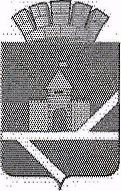                              Российская Федерация                                                   Свердловская областьАДМИНИСТРАЦИЯ  ПЫШМИНСКОГО ГОРОДСКОГО ОКРУГАПОСТАНОВЛЕНИЕОт    29.04.2019                                                                                                 №_270_пгт. ПышмаО  создании комиссии по  вопросу образования на  территории Пышминского городского округа населенного пункта  с предполагаемым наименованием «деревня Менухова»     В целях принятия объективного решения по вопросу образования на территории Пышминского городского округа населенного пункта с предполагаемым наименованием «деревня Менухова»П о с т а н о в л я ю:1. Создать комиссию по вопросу образования на территории Пышминского городского округа населенного пункта с предполагаемым наименованием «деревня Менухова»в составе:Кузеванова А.В., заместитель главы администрации Пышминского городского округа по организации управления, председатель комиссии;Артамонов А.В.,  председатель Думы Пышминского городского округа, заместитель председателя комиссии (по согласованию);Пульникова Н.А., заместитель начальника организационно-правового отдела  администарции Пышминского городского округ, секретарь комиссии;Члены комиссии:Сидоров В.В., и.о. начальника   отдела архитектуры и градостроительства администрации Пышминского городского округа, секретарь комиссии;Скакунов Н.М., начальник организационно-правового отдела администрации Пышминского городского округа;Кривоногова Т.А., заведующая Четкаринским территориальным управлением администрации Пышминского городского округа;Ульянов И.В., и.о. председателя комитета по экономике  и инвестиционной политике администрации Пышминского городского округа;Шаров Д.Л., начальник отдела  строительства, газификации и жилищной политики администрации Пышминского городского округа;Труфанова Н.В., заведующая архивным отделом администрации Пышминского городского округа;Баженова М.Н., начальник отделения по вопросам миграции  ОМВД России по Пышминскому району (по согласованию).2. Утвердить Положение  о комиссии по вопросу образования на территории Пышминского городского округа населенного пункта с предполагаемым наименованием «деревня Менухова» (прилагается).3. Признать утратившим силу постановление администрации Пышминского городского округа от 18.01.2018 № 24 «О  создании комиссии по  вопросу образования на  территории Пышминского городского округа населенного пункта  с предполагаемым наименованием «деревня Менухова».4. Настоящее постановление опубликовать  в газете «Пышминские вести» и размесить на официальном сайте Пышминского городского округа в сети Интернет.Глава Пышминского городского округа                                           В.В. СоколовПриложение к постановлению администрации Пышминского городского округа от «___»__________№____Положение о комиссии по вопросу образования на территории Пышминского городского округа населенного пункта с предполагаемым наименованием «деревня Менухова»Глава 1. Общие положения1. Комиссия  по вопросу образования на территории Пышминского городского округа населенного пункта с предполагаемым наименованием «деревня Менухова» (далее - комиссия), является временным коллегиальным органом, создаваемым на период со дня утверждения ее состава постановлением администрации Пышминского городского округа до окончания  процедуры образования на территории Пышминского городского округа населенного пункта с предполагаемым наименованием «деревня Менухова», предусмотренной действующим законодательством, либо принятия окончательного решения о нецелесообразности его образования.2. Комиссия в своей деятельности руководствуется Конституцией Российской Федерации, федеральными законами, правовыми актами Президента Российской Федерации и Правительства Российской Федерации, законами Свердловской области, правовыми актами Губернатора Свердловской области и Правительства Свердловской области, муниципальными правовыми актами Пышминского городского округа, а также настоящим Положением.Глава 2. Функции комиссии3. На комиссию возлагаются следующие функции:1) обсуждение  вопроса о целесообразности образования на территории Пышминского городского округа населенного пункта с предполагаемым наименованием «деревня Менухова»;2) проведение обследований, разработка  и обсуждение   документов и материалов, в том числе картографических материалов, предусмотренных  Законом Свердловской области от 13.04.2017 № 34-ОЗ  «Об административно-территориальном устройстве Свердловской области»,  Законом Свердловской области  от  10.03.1999  № 4-ОЗ «О правовых актах в Свердловской области», иными правовыми актами Свердловской области, регулирующими вопросы административно-территориального устройства Свердловской области;3) организация  опроса общественного мнения по  вопросу образования на территории Пышминского городского округа населенного пункта с предполагаемым наименованием «деревня Менухова»;4) рассмотрение в пределах компетенции комиссии обращений граждан, организаций, органов государственной власти и местного самоуправления по вопросу образования на территории Пышминского городского округа населенного пункта с предполагаемым наименованием «деревня Менухова»;5) организация  отправления необходимых документов и материалов в органы государственной власти Свердловской области по вопросу образования на территории Пышминского городского округа населенного пункта с предполагаемым наименованием «деревня Менухова».Глава 3. Порядок формирования и деятельности комиссии4. Комиссия формируется в составе председателя комиссии, его заместителя, секретаря  и членов комиссии.5. Состав комиссии утверждается постановлением администрации Пышминского городского округа.6. Председатель комиссии:1) организует работу комиссии и обеспечивает контроль за выполнением ее решений;2) представляет комиссию во взаимоотношениях с органами государственной власти, органами местного самоуправления, организациями.В отсутствие председателя комиссии его обязанности исполняет заместитель председателя комиссии по поручению председателя комиссии.7. Комиссия для осуществления своих функций имеет право:1) запрашивать и получать в соответствии с действующим законодательством у территориальных органов государственной власти, органов местного самоуправления, организаций необходимые материалы и информацию;2) заслушивать на своих заседаниях представителей территориальных органов государственной власти, органов местного самоуправления, организаций;3) приглашать для участия в своей работе представителей территориальных органов государственной власти, органов местного самоуправления, организаций;4) по вопросам, требующим решения Думы Пышминского городского округа, вносить в установленном порядке соответствующие предложения.Заседания комиссии проводятся по мере необходимости, но не реже 1 раза в месяц.Заседание комиссии считается правомочным, если на нем присутствует не менее двух третей ее состава.9. Подготовка материалов к заседанию комиссии осуществляется секретарем комиссии совместно с членами комиссии, к ведению которых относятся вопросы повестки дня.Члены комиссии обладают равными правами при обсуждении рассматриваемых на заседании комиссии вопросов. Решения комиссии принимаются большинством присутствующих на заседании членов комиссии, в случае равенства голосов право решающего голоса принадлежит председательствующему на заседании.Решения комиссии оформляются протоколом, который подписывает председательствующий на заседании комиссии.